WEEK 4, SEPTEMBER 2020 : GOD SAVED NOAH AND HIS FAMILY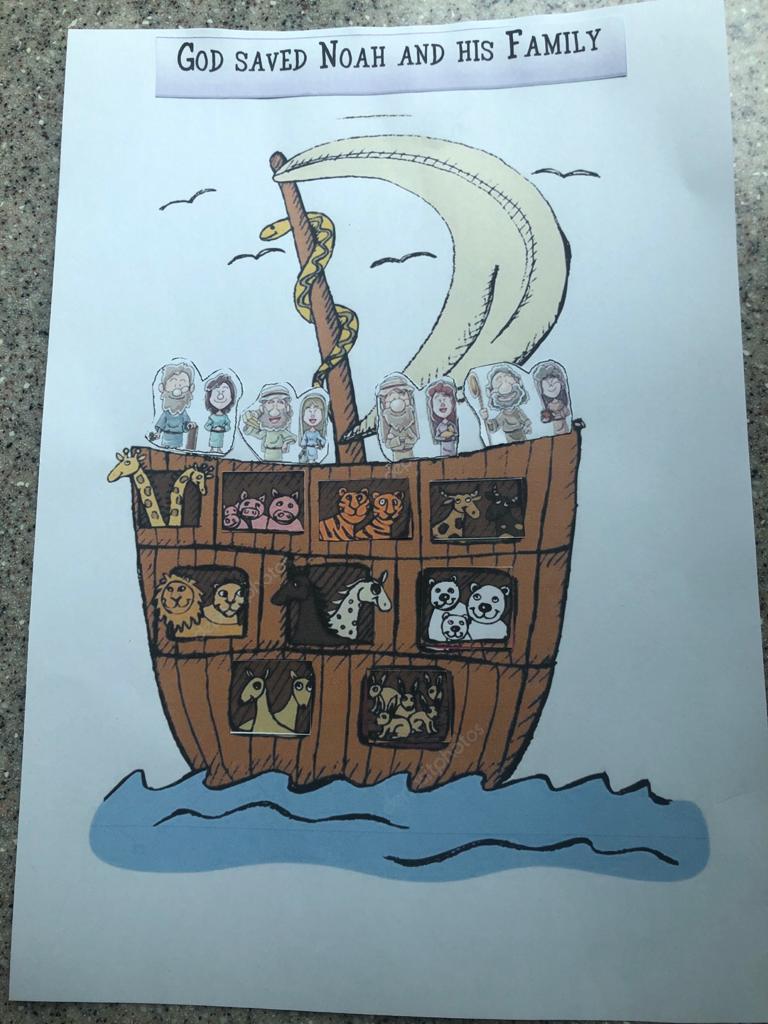 Bahan/alat yang diperlukan: PrinterKertas karton putih GuntingLem Persiapan oleh Orang Tua :Print dan gunting gambar-gambar yang sudah disediakan.Aktivitas anak (dibantu orang tua) :Tempelkan judul nya : God saved Noah and His Family di bagian atas tengahTempelkan gambar 4 pasang keluarga Noah di bagian atas kapalTempelkan gambar binatang2 di kotak2 di bagian tengah kapal 	